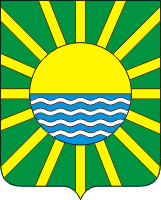 МУНИЦИПАЛЬНОЕ ОБРАЗОВАНИЕ ГОРОД ЯРОВОЕАЛТАЙСКОГО КРАЯАДМИНИСТРАЦИЯ ГОРОДА ЯРОВОЕ АЛТАЙСКОГО КРАЯПОСТАНОВЛЕНИЕ10.06.2019 					№487г. ЯровоеО внесении изменений в постановление администрации города от 29.09.2016 № 1027В соответствии с Бюджетным кодексом Российской Федерации, Федеральным законом от 06.10.2003 № 131-ФЗ «Об общих принципах организации местного самоуправления в Российской Федерации», руководствуясь постановлением Администрации города Яровое Алтайского края от 17.05.2019 № 390 «Об утверждении порядка разработки, реализации и оценки эффективности муниципальных программ муниципального образования город Яровое Алтайского края», в целях исполнения соглашения между Администрацией Алтайского края и администрацией города Яровое о взаимодействии в области планирования социально-экономического развития на 2019 год, на основании решений Городского Собрания депутатов от 26.02.2019 № 2 «О внесении изменений в решение Городского Собрания депутатов города Яровое Алтайского края от 27.11.2018 № 41 «О бюджете муниципального образования город Яровое Алтайского края на 2019 год», от 28.05.2019 № 12 «О внесении изменений в решение Городского Собрания депутатов города Яровое Алтайского края от 27.11.2018 № 41 «О бюджете муниципального образования город Яровое Алтайского края на 2019 год»ПОСТАНОВЛЯЮ:1. Внести в постановление администрации города от 29.09.2016 №1027 «Об утверждении муниципальной программы «Развитие физической культуры и спорта в муниципальном образовании город Яровое Алтайского края» на 2017-2020 годы» (в редакции от 07.04.2017 № 325, от 28.12.2017 № 1189, от 28.04.2018 № 374, от 05.06.2018 № 513, от 28.12.2018 № 1319) изменения согласно приложению к настоящему постановлению. 2. МБУ «Инфоцентр г.Яровое» (Тимохин А.Б.) опубликовать настоящее постановление в «Сборнике муниципальных правовых актов муниципального образования город Яровое Алтайского края».3. Отделу информационных технологий (Колзин Ю.А.) разместить настоящее постановление на официальном сайте Администрации города Яровое Алтайского края.4. Настоящее постановление вступает в силу с момента подписания.5. Контроль за исполнением настоящего постановления возложить на заместителя главы администрации по социальным вопросам В.И. Шилова.Глава города   В.Н. СамобочийПриложение к постановлению Администрации города Яровое Алтайского края от 10.06.2019 № 487ИЗМЕНЕНИЯв постановление администрации города от 29.10.2016 №1027«Об утверждении муниципальной программы «Развитие физической культуры и спорта в муниципальном образовании город Яровое Алтайского края» на 2017-2020 годы» (в редакции от 07.04.2017 № 325, от 28.12.2017 № 1189, от 28.04.2018 № 374, от 05.06.2018 № 513, от 28.12.2018 № 1319)В муниципальной программе «Развитие физической культуры и спорта в муниципальном образовании город Яровое Алтайского края» на 2017-2020 годы, утвержденной названным выше постановлением (далее – «программа»):1. В паспорте программы в строке «Объемы финансирования программы»:число «94 148,9» заменить числом «94 780,3»число «25 059,4» заменить числом «25 690,8»число «63 517,8» заменить числом «64 149,2»число «18 671,0» заменить числом «19 302,4».2. В приложении 1 программы:2.1. В пункте 1:число «94 148,9» заменить числом «94 780,3»	число «25 059,4» заменить числом «25 690,8»число «63 517,8» заменить числом «64 149,2»число «18 671,0» заменить числом «19 302,4».2.2. В пункте 5 и 6: добавить городской бюджет 2019 сумму 631,4число всего «350,0» заменить числом «981,4»3. В приложении 2 программы:число «94 148,9» заменить числом «94 780,3»число «25 059,4» заменить числом «25 690,8»число «63 517,8» заменить числом «64 149,2»число «18 671,0» заменить числом «19 302,4».4. В приложении 3 программы:«Доля населения, систематически занимающегося физической культурой и спортом, в общей численности населения в возрасте от 3 до 79 лет» 2019 год значение индикатора «45» заменить на значение «47,1»«Доля учащихся и студентов, систематически занимающихся физической культурой и спортом, в общей численности учащихся и студентов» 2019 год значение индикатора «79,9» заменить на значение «95,5».